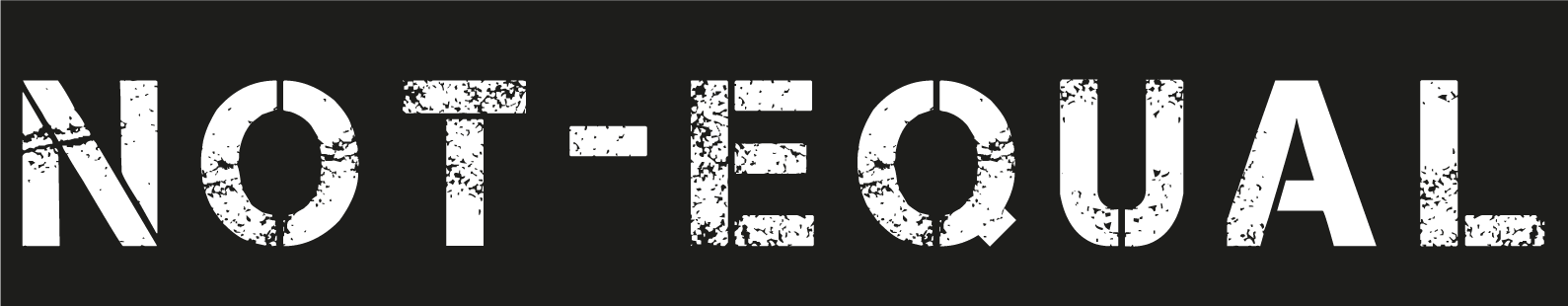 EPSRC Network+: Social Justice through the Digital EconomyMicro and Pilot Projects: Expression of Interest FormWe are seeking Expression of Interest (EOIs) proposals from potential applicants to Not Equal’s first call for micro and pilot projects. For full guidance please see details of the call on the Not Equal website.Micro projects can be up to 3 months in length. We expect to fund up to 8 micro projects of up to £5k (80%FEC) for this first funding call. Pilot research projects can be between 6-8 months in length. We expect to fund up to 12 pilot research projects of up to £40k (80%FEC) for this first funding call.Please submit this form before the deadline of 5pm, 28th February 2019 to notequal@ncl.ac.uk.Submitting the EOI form will assist the scoping of your proposal, prior to a full application being made.If any applications are deemed out of scope at the EOI stage they will be notified by the 15th March 2019.Further Information If you have any further questions regarding this call for Expressions of Interest, please contact notequal@ncl.ac.uk or Kate Kelly (Not Equal Project Manager) on 0191 2088268.General InformationMain contact: Email address: Twitter: Lead Applicant (PI)-if applicable:Job Title:Department:Organisation:Funding applied for (delete as appropriate): Micro £3-5k/ Pilot-up to £40kPotential collaborators (if applicable):Project Title:Twitter Handle:
Which challenge area does your expression of interest respond to? Please select the most relevant challenge areaWhich challenge area does your expression of interest respond to? Please select the most relevant challenge areaAlgorithmic Social JusticeDigital Security for AllFairer Futures for Business and WorkforceTopics across challenge areasProject TaglinePlease provide a tagline for your proposed research project and any keywords that best describe your idea. Summary, aims and objectivesPlease provide a summary of your proposed research project, including its aims and objectives (<500 words)Social impactDescribe the social impact of your research and how it will aim to support equitable opportunity for all in the digital economy. Please ensure your answer uses wording suitable for a lay audience. (<300 words)We wish to encourage applicants to share EoI’s and related information for the purpose of supporting collaboration.  Please tick the relevant boxes below to indicate your preferences.We wish to encourage applicants to share EoI’s and related information for the purpose of supporting collaboration.  Please tick the relevant boxes below to indicate your preferences.I am happy for my EoI to be shared publicly. I want to keep my EoI private. We want to help you find the collaborations you need to develop your idea further into a project proposal. Please let us know what collaborators you need (if any) and we will try to connect you with any suitable network members.We want to help you find the collaborations you need to develop your idea further into a project proposal. Please let us know what collaborators you need (if any) and we will try to connect you with any suitable network members.Academic IndustryThird SectorPublic SectorFurther informationPlease provide further information below on the type of collaborators you need (E.g. Academics in computer science)